Hiermit bestelle(n) ich/ wir die Studie:„Kundenbindungsprogramme im deutschen Handel“ Autor Stefan Schneider ISBN 978-3-947367-99-3Bundle 3-tlg.                                                                                                      Bestehend aus:Markt-Studie als Print-Exemplar								  29,00 €zzgl. 7 % MwSt.										    2,03 €Markt-Studie im pdf -Format + Markt-Datenbank  im Excel-Format                                     359,00 €     (Formate pdf / Excel jeweils als Einzellizenzen)                                                                                                                                                                                                    zzgl. 19 % MwSt.                                                                                                                                68,21 €Preis inkl.  MwSt.:                                                                                                                                                                              458,24 €​Gewünschte Zahlungsabwicklung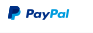 Bitte für die PayPal-Zahlungsanforderung den Button PayPal drücken  und in die vorgefertigte Anforderungs-Mail die nachfolgenden Daten eingeben:Schritt 1:Von welchem PayPal Account soll gezahlt werden? E-Mail des PayPal-Accounts:Schritt 2:An welche Adresse soll der PayPal Rechnungs-Versand gehen? Firmaz. Hd.StrasseOrtPayPal-Rechnung mit Zahlungsanforderung beinhaltet die Bestellbestätigung.